新 书 推 荐中文书名：《重建美国医疗体系》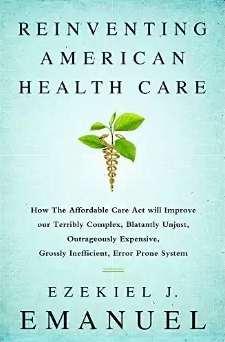 英文书名：REINVENTING AMERICAN HEALTH CARE 作    者：Ezekiel Emanuel出 版 社：Public Affairs代理公司：WME/ANA/Anna Dai出版时间：2015年3月代理地区：中国大陆、台湾页    数：400页审读资料：电子稿	类    型：非小说 ·作者会为中国版本添加独一无二的针对中国国情的内容·关于医疗保障方面，中国有很广阔的潜在读者群，且中国需要重新塑造其独特的医疗保障观念。我们认为，这本书将在引领这一观念革新、重塑方面起到非常重要的指导作用。·作者曾任美国白宫医疗项目特别顾问·国际卫生教育基金会HOPE项目高级研究员、美国前总统布什政策开发助理盖尔·韦兰斯基(Gail Wilensky)大力推荐内容简介：如何形容这个医疗系统——无比复杂的流程（terribly complex），公然霸王条款（blatantly unjust），贵得离谱（outrageously expensive）, 拖延到极致（grossly inefficient），错误百出（error prone）——每个形容词仿佛都直戳内心，任何有过医院看病经历的都觉得字字痛心。这说的是美国的医疗系统，是否与我们所感受到的如出一辙？然而，美国政府正在努力扭转现状，医疗改革正在如火如荼地进行着，本书重在为医疗系统改革提供最有效优化的方案，并引起了官方的关注。本书便是当今美国医疗体系改革的真实的故事——其原因、结果及其困惑

    2010年3月，平价医疗法案获得美国国会批准，正式实施。这是自1965年医疗保险制度建立以来美国医疗体系最大的一次改革。然而，对于这个法案，美国上下却有相当大的争议，而且其中具有十分浓重的党派性。与此同时，法案的合法性也面临着挑战，甚至需要最高法院来进行判决，甚至导致了政府部门的瘫痪。这是奥巴马上任后签署的第一个法案，也是影响他继续连任的一个重大阻力。本书作者伊塞杰尔·J·伊曼纽尔（Ezekiel Emanuel）是宾夕法尼亚大学医学伦理与卫生政策专业教授，曾担任白宫医疗体系改革的顾问。在书中，伊曼纽尔向大家解释了为什么医疗体系改革成为影响社会和谐的重要因素，为什么一百多年来历代美国总统都因医疗体系的改革而感到左右为难、焦头烂额。在本书中，他还向大家解释了目前的ACA法案是如何重新塑造了美国医疗体系，并预测美国医疗体系发展的6大趋势。同时他还预测，至2020年，美国医疗体系将会全面走向市场化。伊曼纽尔的预测大胆、独特，且具备充分的事实根据。医疗保健这—是美国最大的就业部门之一，它所产生的经济价值达到了法国的GDP总和。伊曼纽尔对美国的医疗体系做了详细、广泛、深入的解释，从来没有人能解释得这么清楚、详细。作者简介：    伊塞杰尔·J·伊曼纽尔（Ezekiel J. Emanuel），宾夕法尼亚大学国际合作处的副处长、医学伦理与卫生政策学院的院长。2009年至2011年，他一直受命担任白宫医疗体系改革特殊顾问。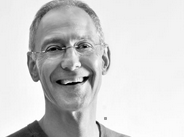 伊曼纽尔撰写过十多本医学方面的书籍，二百五十多篇医学类的文章。他还是《纽约时报》（New York Times）的专栏作家，《新共和国周刊》（The New Republic）的特约编辑。此外，伊曼纽尔也经常参加电视节目，讲解其医学理念。媒体评价：“《重建美国医疗体系》是一本信息量特别丰富的书，也是一本由争议的书，就像伊齐基尔本人一样，在奥巴马政府中担任医疗体系改革顾问时那样。”----国际卫生教育基金会HOPE项目高级研究员、美国前总统布什政策开发助理盖尔·韦兰斯基(Gail Wilensky)谢谢您的阅读！请将回馈信息发至：戴园园 （Anna Dai）安德鲁﹒纳伯格联合国际有限公司北京代表处
北京市海淀区中关村大街甲59号中国人民大学文化大厦1705室, 邮编：100872
电话：010-82504206传真：010-82504200
Email: Anna@nurnberg.com.cn网址：www.nurnberg.com.cn微博：http://weibo.com/nurnberg豆瓣小站：http://site.douban.com/110577/微信订阅号：ANABJ2002